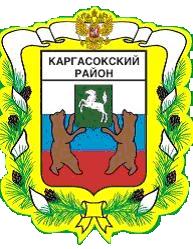 МУНИЦИПАЛЬНОЕ ОБРАЗОВАНИЕ «Каргасокский район»ТОМСКАЯ ОБЛАСТЬАДМИНИСТРАЦИЯ КАРГАСОКСКОГО РАЙОНАУТВЕРЖДЕНОпостановлением АдминистрацииКаргасокского районаот 14.03.2017№59Приложение № 1ПОЛОЖЕНИЕо системе оплаты труда работников учреждений культуры, находящихся в ведении Отдела культуры  и туризма Администрации Каргасокского района1.   Общие положения1. Настоящее Положение определяет систему оплаты труда работников учреждений культуры, находящихся в ведении Отдела культуры и туризма Администрации Каргасокского района, устанавливая:размеры должностных окладов;наименования, условия осуществления и размеры компенсационных выплат;наименования, условия осуществления и размеры стимулирующих выплат.2. Работникам, выполняющим трудовую функцию по должностям работников культуры, а также по общеотраслевым должностям руководителей, специалистов и служащих и общеотраслевым профессиям рабочих в учреждениях культуры, устанавливаются выплаты компенсационного и стимулирующего характера, предусмотренные главой 3 и пунктами 21-23 настоящего Положения, при наличии соответствующих оснований.3. Размер оплаты труда (за вычетом премий и иных стимулирующих выплат) руководителей, специалистов, служащих, рабочих,  находящихся в ведении  Отдела культуры и туризма Администрации Каргасокского района, с учетом изменений, внесенных в  настоящее Постановление, не может быть меньше размера оплаты труда (за вычетом премий и иных стимулирующих выплат) руководителей, специалистов, служащих, рабочих,  находящихся в ведении  Отдела культуры и туризма Администрации Каргасокского района, установленного на день вступления в силу настоящего Постановления.4. Обеспечение расходов на выплату заработной  платы, осуществляется  в  пределах ассигнований, предусмотренных на эти цели в бюджетных сметах районных муниципальных учреждений культуры на соответствующий финансовый год и средств, полученных от предпринимательской и иной приносящей доход деятельности.5. Заработная плата, причитающаяся работникам, выплачивается им в полном размере и в сроки, установленные Трудовым кодексом, коллективным договором, правилами внутреннего трудового распорядка, трудовыми договорами.2. Должностные оклады6. Работникам, занимающим должности, относящиеся к профессиональным квалификационным группам (далее - ПКГ) должностей работников культуры, искусства и кинематографии, утвержденным приказом Министерства здравоохранения и социального развития Российской Федерации от 31.08.2007 г. № 570 «Об утверждении профессиональных квалификационных групп должностей работников культуры, искусства  и кинематографии», устанавливаются должностные оклады в следующих размерах:7. Должностные оклады работников культуры и искусства, должности которых не включены в ПКГ, устанавливаются в следующих размерах:8. Должностные оклады по общеотраслевым должностям руководителей, специалистов и служащих, указанным в Приказе Министерства здравоохранения и социального развития Российской Федерации от 29.05.2008 года № 247н «Об утверждении профессиональных квалификационных групп общеотраслевых должностей руководителей, специалистов и служащих», устанавливаются в следующих размерах:9. Должностные оклады руководителям муниципальных учреждений культуры устанавливаются приказом начальника Отдела культуры и туризма Администрации Каргасокского района. Должностные оклады заместителей руководителей  устанавливаются на 10 % ниже должностных окладов  руководителей.10.Оклады по общеотраслевым профессиям рабочих, указанным в Приказе Министерства
здравоохранения и социального развития Российской Федерации от 29.05.2008 года № 248н «Об утверждении профессиональных квалификационных групп общеотраслевых профессий рабочих», устанавливаются в следующих размерах, исходя из разряда работ в соответствии с Единым тарифно-квалификационным справочником работ и профессий рабочих (далее ЕТКС):11.Должностные оклады внутри ПКГ определяются на основании квалификационных требований  (характеристик)  по должностям работников  (приложение №  2), размеры должностных окладов руководителей учреждений культуры, а также художественных руководителей и заведующих отделами, секторами зависят от группы оплаты труда руководителей (приложение № 3).3. Компенсационные выплаты12. Работникам учреждений в соответствии с трудовым законодательством и иными нормативными правовыми актами, содержащими нормы трудового права, устанавливаются следующие компенсационные выплаты:выплаты работникам, занятым на  работах с вредными и/или опасными условиями труда;доплата за совмещение профессий (должностей);доплата за расширение зон обслуживания;доплата за увеличение объема работы или исполнение обязанностей временно отсутствующего работника без освобождения от работы, определенной трудовым договором;повышенная оплата за работу в выходные и нерабочие праздничные дни;повышенная оплата сверхурочной работы;доплата за работу в ночное время;выплаты по районному коэффициенту;процентная надбавка к заработной плате за стаж работы в районе, приравненном к Крайнему Северу.13. Если в соответствии с трудовым законодательством и иными нормативными правовыми актами, содержащими нормы трудового права, выплата работникам, занятым на  работах с вредными и/или опасными  условиями труда, не должна быть установлена в ином размере, руководителем учреждений при разработке проектов локальных нормативных актов учреждений, коллективных договоров, а также трудовых договоров рекомендуется предусматривать указанную выплату в зависимости от класса условий труда, установленного по результатам специальной оценки условий труда в соответствии с Федеральным законом от 28.12.2013 г. «О специальной оценке условий труда» в следующих размерах:14.Если в соответствии с трудовым законодательством и иными нормативными правовыми актами, содержащими нормы трудового права размер, выплачиваемой работнику доплаты за работу в ночное время, не должен быть установлен в ином размере, руководителям  учреждений при разработке проектов локальных нормативных актов учреждений, коллективных договоров, а также трудовых договоров необходимо предусматривать в них указанную доплату в размере 20 % оклада (должностного оклада) за час работы работника в ночное время.15.Дополнительно к компенсационным выплатам, указанным в пункте 12 настоящего Положения, работникам учреждений устанавливаются компенсационная выплата за работу в учреждении (структурном подразделении учреждения), расположенном в сельской местности, в диапазоне от 445 до 1580 рублей.16.Перечень должностей работников учреждений, которым устанавливается компенсационная выплата за работу в учреждении, расположенном в сельской местности, определен в приложении № 1  к настоящему Положению.17.Размеры компенсационной выплаты, указанной в пункте 15 настоящего Положения, устанавливаются локальным нормативным актом, принимаемым с учетом мнения представительного органа работников, или коллективным договором в пределах диапазонов, установленных в пункте 15 настоящего Положения.18.Оклад (должностной оклад) и компенсационная выплата, указанная в пункте 15настоящего Положения, не образуют новый оклад (должностной оклад).19.Компенсационная выплата, указанная в пункте 15 настоящего Положения, не учитывается при начислении иных компенсационных и стимулирующих выплат, за исключением начисления районного коэффициента к заработной плате и процентной надбавки к заработной плате за стаж работы в районах Крайнего Севера и приравненных к ним местностях.4. Стимулирующие выплаты20.Работникам, занимающим должности, указанные в пунктах 6-9 настоящего Положения, может быть установлена персональная надбавка стимулирующего характера. Ежемесячная персональная надбавка стимулирующего характера устанавливается работнику с учетом уровня профессиональной подготовленности, сложности, важности выполняемой  работы, степени  самостоятельности  и  ответственности   при  выполнении поставленных задач, стажа работы в учреждении и других факторов (фактической загрузке в репертуаре, участия в подготовке новой программы (выпуске нового спектакля), за организацию и проведение выставок, тематических лекций, за обслуживание инвалидов и т.д.), в пределах обеспечения финансовыми средствами. Размеры и условия выплаты ежемесячной персональной надбавки стимулирующего характера утверждаются локальным нормативным актом, принимаемым с учетом мнения представительного органа работников или коллективным договором, и не могут превышать 6000 рублей.Работникам, указанным в пункте 10 настоящего Положения, локальным нормативным актом, принимаемым учреждением с учетом мнения представительного органа работников,  может быть установлена персональная надбавка стимулирующего характера, сумма указанной надбавки не может превышать 4000 рублей. Ежемесячная персональная надбавка стимулирующего характера устанавливается на определенный период времени в течение календарного года.21.Библиотечным работникам учреждений культуры устанавливаются надбавки к должностному окладу, предусмотренные Законом Томской области «О библиотечном деле и обязательном экземпляре документов в Томской области», принятым решением Государственной Думы Томской области от 09.10.1997 № 573, при наличии указанных в данном Законе оснований.22.Работникам учреждений культуры устанавливаются надбавки, предусмотренные Законом Томской области от  13.06.2007 №   112-ОЗ  «О реализации государственной политики в сфере культуры и искусства на территории Томской области» при наличии указанных в данном Законе оснований.23.В целях поощрения работникам учреждений могут быть установлены следующие премии:премия за выполненную работу по итогам работы за месяц, квартал, полугодие, девять месяцев, год;премия за качество выполняемых работ;премия за выполнение особо важных и срочных работ.Премирование осуществляется по решению руководителя учреждения в пределах бюджетных ассигнований на оплату труда работников учреждения.Система показателей и условия премирования работников разрабатывается учреждением самостоятельно с учетом мнения представительного органа работников.При определении показателей и условий премирования учитываются следующие критерии:высокие результаты и качество выполняемых работ;успешное и добросовестное исполнение работником своих должностных обязанностей в соответствующем периоде;инициатива, творчество и применение в работе современных форм и методов организации труда;качественная подготовка и проведение мероприятий, связанных с уставной деятельностью учреждения;участие в выполнении особо важных работ и мероприятий.24.Оклад (должностной оклад) и стимулирующие выплаты, указанные в настоящей главе настоящего Положения, не образуют новый должностной оклад.25.Стимулирующие выплаты, указанные в настоящей главе настоящего Положения, не учитываются при начислении иных стимулирующих и компенсационных выплат, за исключением начисления районного коэффициента к заработной плате и процентной надбавки к заработной плате за стаж работы в районах Крайнего Севера и приравненных к ним местностях.26.Работникам, занятым по совместительству, а также на условиях неполного рабочего времени, начисление надбавок стимулирующего характера, указанных в настоящей главе настоящего Положения, производится пропорционально отработанному времени либо на других условиях, определенных трудовым договором.5. Материальная помощь27.Из фонда оплаты труда работникам учреждений оказывается материальная помощь. Решение об оказании материальной помощи и ее конкретных размерах принимает руководитель учреждения на основании письменного заявления работника.Порядок и основания оказания материальной помощи работникам определяются в локальном нормативном акте, принимаемом учреждением с учетом мнения представительного органа работников, или в коллективном договоре. 28.Материальная помощь не является составной частью заработной платы работника.Приложение № 1к Положению о системе оплаты труда работников учреждений культуры, находящихся в ведении Отдела культуры и туризма Администрации Каргасокского районаПЕРЕЧЕНЬдолжностей работников    учреждений культуры, подведомственных Отделукультуры  и туризма Администрации Каргасокского района, по которым устанавливается компенсационная выплата за работу в учреждении (структурном подразделении учреждения), расположенном в сельской местностиУчреждения культуры и искусстваI. РУКОВОДИТЕЛИДиректор (заведующий) и его заместительГлавный бухгалтер и его заместительНачальники (заведующие) отделовЗаведующие: сектором, филиалом, службой, объектом досуговой работы,
фильмобазой  (фильмохранилищем)Главные: инженер, хранитель фондов, художник, архитектор, дирижер,режиссер, хормейстер, балетмейстер, библиотекарь,    библиограф, администраторХудожественный руководительII. СПЕЦИАЛИСТЫ ВСЕХ КАТЕГОРИЙНаучный сотрудник, методист, редактор, библиотекарь, библиограф, лектор, экскурсовод, администратор, инструктор, режиссер, дирижер, балетмейстер, хормейстер, артист, культорганизатор, организатор экскурсий, распорядитель танцевальных вечеров, ведущий дискотек, аккомпаниатор (аккомпаниатор-концертмейстер), инженер, экономист, бухгалтер, врачи и средний медицинский персонал, инструктор по спорту, инструктор по физической культуре, методист по спорту, тренер, архитектор, техник, мастер, ученый секретарь, художник, художник-оформитель, педагог-организатор воспитательной работы с детьми и подростками, руководители: студий, коллективов, кружков, любительских объединений, клубов по интересам, музыкальной части дискотеки; художник-постановщик - заведующий художественной частью, юрисконсульт и другие специалисты, предусмотренные Единым квалификационным справочником руководителей, специалистов и служащих.Ш. ДРУГИЕ РАБОТНИКИКиномеханикиПриложение № 2к Положению о системе оплаты труда работников учреждений культуры, находящихся в ведении отдела культуры и туризма Администрации Каргасокского района ТАРИФНО-КВАЛИФИКАЦИОННЫЕ ХАРАКТЕРИСТИКА(ТРЕБОВАНИЯ)ПО ДОЛЖНОСТЯМ РАБОТНИКОВ ОТДЕЛА КУЛЬТУРЫ, УЧРЕЖДЕНИЙ КУЛЬТУРЫ КАРГАСОКСКОГО РАЙОНАПриложение № 3к Положению о системе оплаты труда работников учреждений культуры, находящихся в ведении Отдела культуры и туризма Администрации Каргасокского районаОБЪЕМНЫЕ ПОКАЗАТЕЛИИ ПОРЯДОК ОТНЕСЕНИЯ УЧРЕЖДЕНИЙ КУЛЬТУРЫ К ГРУППАМ ПО ОПЛАТЕ ТРУДА РУКОВОДИТЕЛЕЙОсновным критерием для оплаты труда руководителей, а также ряда специалистов учреждений культуры (заведующих отделами, секторами, художественных руководителей) являются группы по оплате труда, определяемые на основе объемных показателей. К объемным показателям относятся показатели, характеризующие масштаб руководства учреждением: среднегодовое число посетителей, количество книговыдач, клубных формирований, проведенных мероприятий и другие.Отнесение учреждений культуры к группам по оплате труда руководителей (подтверждение, повышение, понижение) производится Отделом культуры и туризма Администрации Каргасокского района один раз в два года по результатам деятельности учреждений за последний год на основании документов, подтверждающих объемы работы учреждений.1.Порядок отнесения учреждений культуры к группам оплаты труда руководителей1.1.Учреждения клубного типа1.1.1.Для учреждений культуры клубного типа устанавливаются следующие количественные и качественные показатели и порядок отнесения к группам по оплате труда руководителей:Количественные показатели:1.1.2. Отдел культуры и туризма Администрации Каргасокского района может отнести клубные учреждения, добившиеся высоких результатов работы, на одну группу по оплате труда выше по сравнению с группой, определенной по настоящим показателям, в случае, если сумма баллов по качественным показателям равна или превышает 7:Качественные показатели:* Единый фонд финансовых средств включает в себя бюджетные ассигнования, целевые средства и безвозмездные поступления1.2.Библиотечные учреждения1.2.1. Библиотеки относятся к группам по оплате труда руководителей и специалистов исходя из их значения в системе библиотечного и информационного обслуживания, с учетом эффективности и качества их деятельности в соответствии со статусом библиотек, определенным Законом Томской области от 09.101997 года № 573 «О библиотечном деле и обязательном экземпляре документов в Томской области» и в соответствии с проводимой информационной, просветительской и методической работой и объемными показателями по обслуживанию читателей: Количественные показатели:1.2.2. При отнесении к группам оплаты труда руководителей и специалистов среднегодовое число читателей и среднегодовое число книговыдач учитывается с повышающим коэффициентом 2,0 в библиотечных учреждениях, находящихся в районах Крайнего Севера и местностях, приравненных к ним.1.2.3. Отдел культуры и туризма  может отнести библиотечные учреждения, добившиеся высоких результатов работы, на одну группу по оплате труда выше по сравнению с группой, определенной по настоящим показателям, в случае, если выполняется 7 и более из 10 качественных показателей:Качественные показатели:1.3. Учреждения смешанного типа относятся к группам по показателям преимущественного направления деятельности, при этом группа повышается на одну за расширение направлений деятельности учреждений.1.4. Группа по оплате труда вновь открываемых учреждений культуры устанавливается исходя из плановых показателей, но не более, чем на 2 года.УТВЕРЖДЕНОпостановлением  АдминистрацииКаргасокского районаот 14.03.2017 № 59Приложение № 2ПОЛОЖЕНИЕо системе  оплаты труда работников МБОУ ДО «Каргасокская детская школа искусств» Общие положенияНастоящее положение определяет систему оплаты труда работников МБОУ ДО «Каргасокская ДШИ» (далее Учреждение).1.1. Настоящее Положение включает в себя:размеры должностных окладов;наименования, условия осуществления и размеры компенсационных выплат;наименования,  условия осуществления   и размеры стимулирующих выплат;условия осуществления и размер выплат материальной помощи.1.2. Условия оплаты труда, включая размер оклада (должностного оклада) работника, повышающие коэффициенты к окладам и иные выплаты стимулирующего характера, выплаты компенсационного характера, являются обязательными для включения в трудовой договор.1.3. Оплата труда по общеотраслевым должностям руководителей, специалистов и служащих и общеотраслевым профессиям рабочих, относящихся к сфере  образования, осуществляется в соответствии с постановлением Администрации Томской области от 27.04.209 № 80а «Об утверждении размеров окладов (должностных окладов) и надбавок стимулирующего характера по общеотраслевым должностям руководителей, специалистов, служащих и общеотраслевым профессиям рабочих областных учреждений». Кроме того, работникам, выполняющим трудовую функцию по указанным должностям и профессиям, устанавливаются компенсационные выплаты, предусмотренные главой 3 настоящего Положения, и стимулирующие выплаты, предусмотренные пунктом 4.1. настоящего Положения, при наличии соответствующих оснований.1.4. Оплата труда руководителя Учреждения и заместителя  осуществляется в соответствии с приказом начальника отдела  культуры и туризма  Каргасокского района, и Положением о системе оплаты труда работников учреждений культуры, находящихся в ведении Отдела культуры и туризма Администрации Каргасокского района.   1.5. Оплата труда работников, занятых по совместительству, а так же на условиях неполного рабочего дня, или неполной рабочей недели, производится пропорционально отработанному времени, либо в зависимости от выполненного объема работ. Определение размеров заработной платы по основной должности, а так же по должности, занимаемой в порядке совместительства, производится раздельно по каждой из должностей.          1.6. Обеспечение расходов  на выплату заработной  платы,  осуществляется за счет бюджетных ассигнований,    предусмотренных     муниципальному учреждению   на соответствующий финансовый год и средств, полученных от  приносящей доход деятельности.Должностные оклады2.1. Должностные оклады работников Учреждения устанавливаются на основе отнесения занимаемых ими должностей служащих к профессиональным квалификационным группам (ПКГ), утвержденным приказами Минздравсоцразвития России от  29.05.2008 г. № 247н. и  от 31.08.2007 г. № 570.	2.2. Размеры должностных окладов рабочих Учреждения устанавливаются  в зависимости от разряда выполняемых работ, в соответствии с Единым тарифно-квалификационным справочником работ и профессий рабочих (далее ЕТКС):2.3. Работникам Учреждения, занимающим должности, относящиеся к ПКГ должностей работников образования, утвержденным приказом  Минздравсоцразвития России от 05.05.2008 г. № 216н «Об утверждении профессиональных квалификационных групп должностей работников образования», устанавливаются должностные оклады в следующих размерах: 2.4. Должностной оклад заместителя директора Учреждения устанавливается на 10 % ниже должностного оклада руководителя (директора Учреждения).  2.5. Размер должностных окладов внутри ПКГ изложен в Приложении № 1, к настоящему Положению.Компенсационные выплаты3.1. Работникам Учреждения в соответствии с трудовым законодательством РФ и иными нормативными правовыми актами, содержащими нормы трудового права, устанавливаются следующие компенсационные выплаты:выплаты работникам, занятым на  работах  с вредными и (или) опасными условиями труда;доплата за расширение зон обслуживания;выплаты за работу в местностях с особыми климатическими условиями.Перечень выплат компенсационного характера, размер и условия их осуществления фиксируется в коллективных договорах, соглашениях, локальных нормативных актах и устанавливается в соответствии с трудовым законодательством и иными нормативными правовыми актами, содержащими нормы трудового права.3.1.1. Выплаты за  работу на работах с вредными и (или) опасными условиями труда устанавливается в соответствии со статьей 147 Трудового кодекса РФ работникам, занятым на  работах с вредными и (или) опасными  условиями труда. 3.1.2.  Если в соответствии с трудовым законодательством и иными нормативными правовыми актами, содержащими нормы трудового права, выплата работникам, занятым на  работах с вредными и /или опасными  условиями труда не должна быть установлена в ином размере, руководителю учреждения при разработке    проектов    локальных    нормативных    актов    учреждения,    коллективных договоров, а также трудовых договоров рекомендуется предусматривать указанную выплату в зависимости от класса условий труда, установленного по результатам специальной оценки условий труда в соответствии с Федеральным законом  от 28.12.2013 г. «О специальной оценке условий труда» в следующих размерах:
3.1.3. Доплата за расширение зон обслуживания устанавливается работнику при расширении зон обслуживания. Размер доплаты и срок, на который она устанавливается, определяется по соглашению сторон трудового договора с учетом содержания и (или) объема дополнительной работы.3.1.4. Выплаты за работу в местностях с особыми климатическими условиями производятся работникам Учреждения в соответствии со статьей 317 Трудового кодекса РФ.3.2. Дополнительно к компенсационным выплатам, указанным в пункте 3.1. настоящего Положения, работникам Учреждения устанавливается компенсационная выплата за работу в учреждении, расположенном в сельской местности.3.2.1. Перечень должностей работников Учреждения, которым устанавливается компенсационная выплата за работу в учреждении, расположенном в сельской местности определен в Приложении № 2 к настоящему Положению.3.2.2. Размер компенсационной выплаты, указанной в пункте 3.2 настоящего Положения, за один час работы устанавливается локальным нормативным актом, принимаемым с учетом мнения представительного органа работников или коллективным договором в пределах диапазонов, установленных  Приложением № 3 к настоящему Положению.3.2.3. Размер выплачиваемой работнику за календарный месяц компенсационной выплаты, указанной  в пункте 3.2  настоящего Положения, определяется  путем умножения размера компенсационной выплаты  за один час работы (исходя из установленной нормы часов) на фактически отработанное время.3.3. Оклад (должностной оклад) и компенсационная выплата, указанная в пункте  3.2.  настоящего Положения, не образуют новый оклад (должностной оклад).3.4. Компенсационная выплата, указанная в пункте  3.2.  настоящего Положения не учитывается при начислении иных компенсационных и стимулирующих выплат, за исключением начисления районного коэффициента к заработной плате и процентной надбавки к заработной плате за стаж работы в районах Крайнего Севера и приравненных к ним местностях.Стимулирующие выплаты4.1. Работникам Учреждения устанавливается ежемесячная персональная надбавка стимулирующего характера.4.1.1.Ежемесячная персональная надбавка стимулирующего характера может быть установлена работнику, с учетом уровня его профессиональной подготовленности, сложности, важности выполняемой работы, степени самостоятельности и ответственности при выполнении поставленных задач, стажа работы в учреждении и других факторов в пределах обеспечения финансовыми средствами. Размеры и условия выплаты ежемесячной персональной надбавки стимулирующего характера утверждаются  локальным нормативным актом, принимаемым с учетом мнения представительного органа работников, либо коллективным договором и не могут превышать 6000 руб.4.1.2. Ежемесячная персональная надбавка стимулирующего характера устанавливается  на определенный период времени в течение календарного года.4.2.Работникам Учреждения, занимающим должности служащих и должности педагогических работников, устанавливается стимулирующая надбавка молодым специалистам. Стимулирующая надбавка молодым специалистам устанавливается в размере 1000 руб., в соответствии с Порядком, утвержденным Постановлением Администрации Томской области от 15.02.2008 г. № 24 а «О порядке начисления и выплаты надбавок и доплат работникам культуры  и искусства, а также пенсионерам из их числа».4.3.Работникам учреждения, занимающим должности педагогических работников, устанавливается стимулирующая надбавка за квалификационную категорию.Стимулирующая надбавка за категорию устанавливается работникам, занимающим должности педагогических работников, в зависимости от уровня квалификации  в следующих  размерах:Начисление и выплата ежемесячной надбавки производится по основному месту работы.Педагогическим работникам, которым установлена продолжительность рабочего времени ниже нормы часов  педагогической работы, установленной за ставку заработной платы, ежемесячные надбавки назначаются пропорционально отработанному времени.Педагогическим работникам, которым установлена продолжительность рабочего времени выше нормы часов  педагогической работы, установленной за ставку заработной платы, ежемесячная  надбавка назначается за норму часов педагогической работы, установленной за ставку заработной платы.Ежемесячная надбавка назначается на срок действия квалификационной категории.4.4. Локальными нормативными актами, принимаемыми с учетом мнения представительного органа работников, устанавливаются на период учебного года иные стимулирующие выплаты педагогическим работникам Учреждения (за заведование методическим объединением, за осуществление руководства творческим коллективом, за организацию групповых теоретических занятий, за заведование учебно-опытными участками и другие).4.5.  В целях поощрения работников за выполненную работу в учреждении, в соответствии с Перечнем видов выплат стимулирующего характера в федеральных бюджетных учреждениях, утвержденным приказом Минздравсоцразвития России от 29 декабря 2007 года № 818, работникам Учреждения, в рамках фонда оплаты труда,  устанавливаются  премии:премия за выполненную работу (по итогам работы за месяц, квартал, полугодие, девять месяцев, год); премия за качество выполняемых работ;премия за выполнение особо важных и срочных работ;4.5.1. Система показателей и условия  премирования работников разрабатываются Учреждением и устанавливаются Руководителем учреждения самостоятельно,  с учетом мнения представительного органа работников. 4.5.2. При определении показателей и условий премирования учитываются следующие критерии:высокие результаты и качество выполняемых работ;успешное и добросовестное исполнение работником своих должностных обязанностей в соответствующем периоде;инициатива, творчество и применение в работе современных форм и методов организации труда;качественная подготовка и проведение мероприятий, связанных с уставной деятельностью учреждения;участие в выполнении особо важных работ и мероприятий;другие критерии, устанавливаемые локальным нормативным актом Учреждения, принимаемым Учреждением с учетом мнения представительного органа работников, или коллективным договором. 4.5.3.Премирование осуществляется по решению руководителя учреждения в пределах бюджетных ассигнований на оплату труда работников учреждения, а также средств от предпринимательской и иной, приносящей доход деятельности,  направляемых учреждением на оплату труда работников. Конкретный размер премии может определяться как в процентах к окладу (должностному окладу), тарифной ставке работника, так и в абсолютном размере. 4.6.Оклад (должностной оклад) и все надбавки стимулирующего характера, указанные в настоящей главе настоящего Положения, не образуют новых окладов (должностных окладов).4.7.Стимулирующие выплаты, указанные в настоящей главе настоящего Положения не учитываются при начислении иных стимулирующих и компенсационных выплат, за исключением начисления районного коэффициента к заработной плате и процентной надбавки к заработной плате за стаж работы в районах Крайнего Севера и приравненных к ним местностях.4.8. Работникам Учреждения, занятым по совместительству, а также на условиях неполного рабочего времени, начисление надбавок стимулирующего характера, указанных в настоящей главе настоящего Положения, производиться пропорционально отработанному времени, либо на других условиях, определенных трудовым договором.Материальная помощь5.1. Из фонда оплаты труда работникам Учреждения оказывается материальная помощь. Решение об оказании материальной помощи и ее конкретных размерах принимает руководитель Учреждения (директор ДШИ) на основании письменного заявления работника. Порядок и основания оказания материальной помощи работникам определяются в локальном нормативном акте, принимаемом Учреждением с учетом мнения представительного органа работников, или в коллективном договоре.5.2. Материальная помощь не является составной частью заработной платы работника.Приложение № 1к Положению о системе оплате труда работников  МБОУ ДО « Каргасокская ДШИ» Размер  должностных окладовработников Учреждения  Приложение № 2к Положению о системе оплате труда работников МБОУ ДО « Каргасокская ДШИ» Перечень должностей работников Учреждения, которым устанавливается Компенсационная выплата за работу в сельской местностиРуководитель (директор) УчрежденияЗаместитель руководителя (директора) УчрежденияПреподавательМетодистКонцертмейстерПедагог-психологБиблиотекарьБалетмейстерРежиссерЗвукооператорЗаведующий канцеляриейПриложение № 3к Положению о системе оплаты труда работников МБОУ ДО Каргасокская ДШИ»Размер компенсационной выплатыработникам Учреждения за работу в сельской местностиПОСТАНОВЛЕНИЕПОСТАНОВЛЕНИЕПОСТАНОВЛЕНИЕ14.03.2017 № 59№ 59с. Каргасокс. КаргасокО внесении изменений в постановление Администрации Каргасокского района от 16.04.2010 г. №51 «Об утверждении Положения о системе оплаты труда работников учреждений культуры, находящихся в ведении Отдела культуры и туризма Администрации Каргасокского района и Положения о системе оплаты труда работников МБОУ ДО «Каргасокская детская школа искусств»В соответствии с Постановлением Администрации Томской области от 18.01.2017г.№ 7а «О внесении изменений в отдельные постановления Администрации Томской области» Администрация Каргасокского района  постановляет: 1.Внести изменения в Постановление Администрации Каргасокского района от 16.04.2010 № 51 «Об утверждении Положения о системе оплаты труд работников учреждений культуры, находящихся в ведении Отдела культуры и туризма  Администрации Каргасокского района и Положения о системе оплаты труда работников МБОУ ДО «Каргасокская детская школа искусств», изложив Положения  в новой редакции согласно приложению к настоящему постановлению.2.Настоящее постановление вступает в силу со дня официального опубликования в порядке, предусмотренном  Уставом муниципального образования «Каргасокский район»В соответствии с Постановлением Администрации Томской области от 18.01.2017г.№ 7а «О внесении изменений в отдельные постановления Администрации Томской области» Администрация Каргасокского района  постановляет: 1.Внести изменения в Постановление Администрации Каргасокского района от 16.04.2010 № 51 «Об утверждении Положения о системе оплаты труд работников учреждений культуры, находящихся в ведении Отдела культуры и туризма  Администрации Каргасокского района и Положения о системе оплаты труда работников МБОУ ДО «Каргасокская детская школа искусств», изложив Положения  в новой редакции согласно приложению к настоящему постановлению.2.Настоящее постановление вступает в силу со дня официального опубликования в порядке, предусмотренном  Уставом муниципального образования «Каргасокский район»Глава Каргасокского района                       А.П.АщеуловН.А.Громова8(38253)2-19-06Должности, относящиеся к:Размер должностного оклада /рублей/ПКГ  «Должности работников культуры, искусства и  кинематографии среднего звена»5 861- 6 399ПКГ «Должности работников культуры, искусства и кинематографии ведущего звена»,5 971- 7 849в том числе Библиотекарь5 971 – 6 228ПКГ   «Должности   руководящего   состава   учреждений   культуры, искусства и кинематографии»7 681- 8 189Наименование должностиРазмер должностного оклада (рублей)Художественный руководитель (клубного учреждения, парка культуры и отдыха, научно-методического центра, центра культуры (культуры и досуга) и других аналогичных  организаций7 681 – 8 189ДолжностиРазмер       должностного оклада (в рублях)Должности профессиональной квалификационной группы «Общеотраслевые должности служащих первого уровня»3 901Должности профессиональной квалификационной группы «Общеотраслевые должности служащих второго уровня»         5 123- 5 627Должности профессиональной квалификационной группы «Общеотраслевые должности служащих третьего уровня»5 401-6 453Должности профессиональной квалификационной группы «Общеотраслевые должности служащих четвертого разряда»6 603- 7 052№Разряд работ в соответствии с ЕТКСРазмер оклада (в рублях)11 разряд3 601- 3 72122разряд3 721- 3 84033 разряд3 840- 396344 разряд5 177- 529555 разряд5 295- 5 43266 разряд5 432- 5 55377 разряд5 553- 5 70288 разряд5 702- 5 852Класс (подкласс) условий труда, установленный по результатам специальной оценки условий труда (аттестации рабочих мест)Размер доплаты, % от окладаКласс 3 (вредные условия труда) подкласс 3.1 (вредные условия труда 1 степени)4Класс 3 (вредные условия труда) подкласс 3.2 (вредные условия труда 2 степени)4,2Класс 3 (вредные условия труда) подкласс 3.3 (вредные условия труда 3 степени)4,4Класс 3 (вредные условия труда) подкласс 3.4 (вредные условия труда 4 степени)4,7Класс 4 (опасные условия труда)5Наименование должностиТребования к квалификацииРазмер   должностного окладаСумма надбавки за работу в Учреждениях расположенных в сельской местности1234ПКГ «Должности работников культуры, искусства и кинематографии  среднего звена»5861-6399Заведующий костюмернойСреднее профессиональное образование без предъявления требований к стажу или начальное профессиональное, общее  (полное) среднее и стаж работы не менее 3 лет6130677АккомпаниаторВысшее профессиональное образование без предъявления требований к стажуСреднее профессиональное образование и стаж работы по профилю  не менее 3 летСреднее профессиональное образование без предъявления требований к стажу639961305861880677503КульторганизаторВысшее профессиональное образование и стаж работы не менее 1 года или среднее профессиональное и стаж работы по профилю не менее 5 летВысшее  профессиональное образование без предъявления требований к стажу или среднее профессиональное образования и стаж работы по профилю не менее 3 летСреднее профессиональное образование без предъявления требований к стажу Среднее (полное) образование, курсовая подготовка и стаж работы по профилю не менее 3 лет63996219         60405861880764619503Руководитель кружкаВысшее профессиональное образование и стаж работы не менее 3 летВысшее профессиональное образование без предъявления требований к стажу или среднее профессиональное образование и стаж работы по профилю не менее 3 летСреднее профессиональное образование без предъявления требований к стажуОбщее (полное) среднее образование и курсовая подготовка6399621960405861880764619503ВидеоинженерВысшее профессиональное образование без предъявления требований к стажуСреднее профессиональное образование и стаж работы по профилю не менее 3 летСреднее профессиональное образование без предъявления требований к стажу639961305861880677503ПКГ «Должности работников культуры, искусства и кинематографии ведущего звена»5971-7849Аккомпаниатор-концертмейстерВысшее профессиональное образование без предъявления требований к стажуСреднее профессиональное образование и стаж работы не менее трех летСреднее профессиональное образование без предъявления требований к стажу 78496910597113281048561Методист клубного учреждения, библиотекиВысшее профессиональное образование и стаж работы в должности ведущего методиста не менее 5 летВысшее профессиональное образование и стаж работы в должности методиста 1 категории не менее 3 лет(ведущий методист)Высшее профессиональное образование и стаж работы в должности методиста 2 категории не менее 3 лет(методист 1 категории)Высшее профессиональное образование и стаж работы в учреждениях культуры не менее 3 лет или среднее профессиональное образование и стаж работы в учреждениях культуры не менее 5 лет(методист 2 категории)Высшее профессиональное образование без предъявления требований к стажу или среднее профессиональное образование и стаж работы в учреждениях культуры не менее 3 лет78497380691064415971132811601048908561ЗвукооператорВысшее профессиональное образование без предъявления требований к стажу илисреднее профессиональное и стаж работы не менее 5 летСреднее профессиональное образование и стаж работы по профилю не менее 3 летСреднее профессиональное образование без предъявления требований к стажу илиобщее (полное) среднее  образование, курсовая подготовка  и стаж работы не менее 3 лет78496910597113281048561Художник -декораторВысшее художественное образование и стаж работы по профилю не менее 3 летВысшее художественное образование без предъявления требований к стажу или среднее профессиональное образование и стаж работы по профилю не менее  5 летСреднее профессиональное образование и стаж работы по профилю не менее 3 летСреднее профессиональное образование без предъявления требований к стажу или общее (полное) среднее образование, курсовая подготовка и стаж работы по профилю не менее 3 лет78496142605759711328706648561Художник-постановщикВысшее профессиональное образование  и  стаж работы по профилю не менее 3 лет или среднее профессиональное образование и стаж работы в коллективах, имеющих звание «народный», «образцовый», не менее 5 летВысшее профессиональное образование без предъявления требований к стажу или среднее профессиональное и стаж работы по профилю не менее 3 лет784961421328706Библиотекарь (библиограф)Высшее профессиональное образование и стаж работы в должности библиотекаря (библиографа) 1 категории не менее 3 лет(ведущий библиотекарь)Высшее профессиональное образование и стаж работы в должности библиотекаря (библиографа) 2 категории не менее 3 лет (библиотекарь 1 категории)Высшее профессиональное образование без предъявления требований к стажу или среднее профессиональное и стаж работы в должности библиотекаря (библиографа) не менее 3 лет (библиотекарь 2 категории)Среднее профессиональное образование без предъявления требований к стажу работы или общее (полное)  среднее образование и курсовая подготовка5971-62286228614260575971793706648561Профессиональная квалификационная группа «Должности руководящего состава учреждений культуры, искусства и кинематографии»7681-8189Режиссер-постановщикВысшее профессиональное образование и стаж работы не менее 5 лет в коллективах, в коллективах, имеющих звание «народный», «образцовый»  Высшее профессиональное образование и стаж работы не менее 3 лет  в коллективах, имеющих звание «народный», «образцовый»Высшее профессиональное образование без предъявления требований к стажу или среднее профессиональное образование и стаж работы не менее 5 лет в коллективах, имеющих звание «народный», «образцовый»Высшее профессиональное образование без предъявлений требований к стажу или среднее профессиональное образование и стаж работы по профилю не менее 3 лет 81898020785076811580149613561216Режиссер массовых представлений и праздниковВысшее профессиональное образование и стаж работы по профилю не менее 3 летВысшее профессиональное образование без предъявления требований к стажу или среднее профессиональное образование и стаж работы по профилю не менее 5 летСреднее профессиональное образование и стаж работы по профилю не менее 3 летСреднее профессиональное образование без предъявления требований к стажу илиобщее (полное) среднее образование, курсовая подготовка и стаж работы по профилю не менее 3 лет81898020785076811580149613561216БалетмейстерВысшее профессиональное образование и стаж работы не менее 5 лет в коллективах, имеющих звание «народный», «образцовый»Высшее профессиональное образование и стаж работы    не менее 3 лет или среднее профессиональное образование и стаж работы не менее 5 лет в коллективах, имеющих звание «народный», «образцовый»Высшее профессиональное образование и стаж работы по профилю не менее  3 лет или среднее профессиональное образование и стаж работы по профилю не менее 5 летВысшее профессиональное образование  без предъявления требований к стажу или среднее профессиональное и стаж работы по профилю не менее 3 летСреднее профессиональное образование без предъявления требований к стажу8189806279357808768115801524142012851216ХормейстерВысшее профессиональное образование и стаж работы в коллективах, имеющих звание «народный», «образцовый», не менее 5 летВысшее профессиональное образование и стаж работы по профилю не менее 3 лет  или среднее профессиональное образование и стаж работы не менее 5 лет в коллективах, имеющих звание «народный», «образцовый»Высшее профессиональное образование  и стаж по профилю не менее 3 лет или среднее  профессиональное образование  и стаж работы по профилю не менее 5 летВысшее среднее образование без предъявления требований к стажу или среднее профессиональное образование и стаж работы по профилю не менее 3 летСреднее профессиональное образование без  предъявления требований к стажу8189806279357808768115801524142012851216КонцертмейстерВысшее профессиональное образование и стаж работы по профилю не менее 10 летВысшее профессиональное образование и стаж работы по профилю не мене 5 лет Высшее профессиональное образование и стаж работы не менее 3 лет или среднее профессиональное образование и стаж работы по профилю не менее 5 летВысшее профессиональное образование без предъявления требований к стажу или среднее профессиональное образование и стаж работы по профилю не менее  3 лет81898062793576811580152414201216      Руководитель клубного формирования, любительского объединения, студииВысшее профессиональное образование и стаж работы не менее 5 лет в коллективах, имеющих звание  «народный», «образцовый;Высшее профессиональное образование и стаж работы по профилю не менее 3 лет или среднее профессиональное образование и стаж работы по профилю не менее 5 летВысшее профессиональное образование и стаж работы по профилю не менее 5 летВысшее профессиональное  образование без предъявления требований к стажу или среднее профессиональное образование и стаж работы по профилю не менее 3 лет81898062793576811580152414201216Заведующий  сектором, отделом Высшее профессиональное образование и стаж работы по профилю не менее 3 лет в учреждениях, отнесенных к 1 группе оплаты труда руководителей7681-81891216-1580Должностные оклады работников, должности которых  не  включены в ПКГ7681-8189Художественный руководительВысшее профессиональное образование и стаж работы по профилю не менее 3 лет или среднее профессиональное образование и стаж работы по профилю не менее 5 лет в учреждениях, имеющих 1 группу оплаты труда руководителейВысшее профессиональное образование без предъявления требований к стажу или среднее профессиональное образование и стаж работы по профилю не менее 3 лет в учреждениях, имеющих 1 группу оплаты труда руководителейВысшее профессиональное образование и стаж работы по профилю не менее 3 лет или среднее профессиональное образование и стаж работы по профилю не менее 5 лет  в учреждениях, имеющих 2 группу оплаты труда руководителейВысшее профессиональное образование  без предъявления требований к стажу или среднее профессиональное образование и стаж работы по профилю не менее 3 лет в учреждениях культуры, имеющих 2 группу оплаты труда руководителейВысшее профессиональное образование  и стаж работы по профилю не менее 3 лет или среднее профессиональное образование и стаж работы по профилю не менее 5 лет в учреждениях, имеющих 3 группу по оплате труда руководителейВысшее профессиональное образование без предъявления требований к стажу или среднее профессиональное образование и стаж работы не менее 3 лет в учреждениях, имеющих 3 группу по оплате труда руководителейСреднее профессиональное образование и стаж работы по профилю не менее 5 лет в учреждениях, имеющих 4 группу по оплате труда руководителейСреднее профессиональное образование и стаж работы по профилю не менее 3 лет  или общее (полное) среднее, курсовая подготовка и стаж работы по профилю не менее 5 летСреднее профессиональное образование без предъявления требований к стажу или общее (полное) среднее, курсовая подготовка и стаж работы по профилю не менее 3 лет818981248062799879347870780777447681158015521524146814201384128512441216ПКГ «Общеотраслевые должности служащих третьего уровня»5401-6453ПрограммистВысшее техническое образование и стаж работы в должности программиста 1 категории не менее 3 лет(ведущий программист)Высшее техническое образование и стаж работы в должности программиста 2  категории не менее 3 лет (программист 1 категории)Высшее техническое образование и стаж в должности программиста 3 категории или в других должностях, замещаемых специалистом с высшим образованием, не менее 3 лет (программист 2 категории)Высшее техническое образование и стаж в должности программиста или в других должностях, замещаемых специалистами с высшим образованием, не менее 3 лет (программист 3 категории)Высшее техническое образование без предъявления требований к стажу работы или среднее профессиональное (техническое) образование и стаж работы в должностях, замещаемых специалистами со средним профессиональным образованием, не менее 3 лет64536190592756645401936735532474445ПКГ «Общеотраслевые должности служащих четвертого уровня»6603-7052Руководитель (директор, заведующий) структурного подразделения (филиала)Высшее профессиональное образование и стаж работы по профилю не менее 3 лет или среднее профессиональное образование и стаж работы не менее 5 лет в учреждениях, отнесенных к 3 группе оплаты труда руководителейВысшее профессиональное образование без предъявления требований к стажу или среднее профессиональное образование и стаж работы по профилю не менее 3 лет в  учреждениях, отнесенных к 4 группе оплаты труда руководителейСреднее профессиональное образование  без предъявления требований к стажу или общее (полное) среднее, курсовая подготовка и стаж работы не менее 3 лет в учреждениях, не отнесенным к группам оплаты труда руководителей70526828660311041020964Должности руководителей, заместителей руководителей 5976-7436Руководитель муниципального учреждения культурыВысшее профессиональное образование и стаж работы по профилю не менее  5 лет   в учреждениях, отнесенных к 1 группе оплаты труда руководителейВысшее профессиональное образование и стаж работы по профилю не менее 3 лет или среднее профессиональное образование и стаж работы по профилю не менее 5 лет в учреждениях, отнесенных ко  2  группе оплаты труда руководителейВысшее профессиональное образование без предъявления требований к стажу или среднее профессиональное образованиеи стаж работы по профилю не менее 5 лет в учреждениях, отнесенных к 3 группе оплаты труда руководителейСреднее профессиональное образование и стаж работы по профилю не менее 3 лет в учреждениях, отнесенных к 4 группе оплаты труда руководителейСреднее профессиональное образование без предъявления требований к стажу или общее (полное) среднее, курсовая подготовка и стаж не менее 3 лет в учреждениях, не отнесенных к группе оплаты труда руководителей7299-743670386364-6785630859761132-11881076851-992822590ПКГ «Общеотраслевые профессии рабочих первого уровня»3601-5852Истопник3721Уборщик служебных помещений3721Дворник3721Сторож3721Гардеробщик3721Рабочий3721ПКГ «Общеотраслевые профессии рабочих второго уровня»Слесарь-сантехникВыполнение работ средней сложности при монтаже и ремонте систем центрального отопления, водоснабжения, газоснабжения и канализацииВыполнение простых работ при монтаже и ремонте систем центрального отопления, водоснабжения, газоснабжения и канализацииВыполнение простейших работ при монтаже и ремонте систем центрального отопления, водоснабжения, газоснабжения и канализации529552365177ПлотникВыполнение плотничных и опалубочных работ. 5295Электромонтер по обслуживанию э/оборудованияВыполнение отдельных несложных работ по ремонту и обслуживанию электрооборудования5295Слесарь по газовому оборудованиюВыполнение работ средней сложности при монтаже и ремонте систем центрального отопления, водоснабжения и газоснабжения.Характеристика работ. Выполнение простых работ, при монтаже и ремонте систем центрального отопления, водоснабжения и газоснабжения.Выполнение простейших работ при монтаже и ремонте систем центрального отопления, водоснабжения и газоснабжения.529552365177Водитель5432-5553Объемные показателиГруппа по оплате трудаГруппа по оплате трудаГруппа по оплате трудаГруппа по оплате труда1111111УКоличество постоянно действующих клубных формированийСвыше 20От 20 до 15От 15 до 10До 10Количество культурно-досуговых мероприятийСвыше 250От 250 до 200От 200 до 150До 150Процент внебюджетных доходов в едином фонде финансовых средств*Свыше 10%Свыше 5%От 3 %До 3%Наименование качественных показателейКоличество баллов1.   Организация работы по обслуживанию всех категорий и возрастных групп для обеспечения более широкого охвата населения12.   Наличие коллективов, имеющих звание «народный», «образцовый»13.   Участие творческих коллективов во Всероссийских, межрегиональных, областных, районных творческих акциях: фестивалях, смотрах, конкурсах, праздниках14.   Разнообразие форм и методов работы, внедрение новых форм работы и платных услуг населению15.   Эффективность и качество проводимых мероприятий16.   Разработка и внедрение в деятельность учреждения инновационных социально-культурных проектов и программ17.   Оказание методический помощи, организация и проведение учебно-методических мероприятий: семинаров, мастер-классов, творческих лабораторий, стажировок, совещаний18.   Повышение квалификации специалистов учреждения19.   Внедрение в деятельность учреждений современных технологий: информатизация, компьютеризация, менеджмент10. Соблюдение порядка в здании и на прилежащей территории, правил техники безопасности и пожарной безопасности1Итого максимально10Группа по оплате трудаСреднегодовое число читателей (тыс. чел.)Среднегодовое количество книговыдач (тыс. экз.)1 группа20-30Свыше 3502 группа10-20    .Свыше 2003 группаДо 10100-2004 группаДо 1050-100Наименование качественных показателейКоличество баллов1 Организация работы по обслуживанию всех категорий и возрастных групп для обеспечения более широкого охвата населения12. Расширение направлений и форм обслуживания, предоставление платных услуг населению13. Организация массовой работы - вечеров, клубов и интересам, выставок-презентаций, литературных часов, викторин и т.д.14. Участие в межрегиональных, областных, районных и др. смотрах и конкурсах15. Формирование и сохранение книжного фонда16. Повышение квалификации библиотечных работников17. Пропаганда традиционных и инновационных форм работы, разработка и внедрение в деятельность учреждений социально-культурных проектов и программ18. Формирование информационной культуры пользователей (библиографические уроки, экскурсии, консультации)19. Оказание методической помощи: консультационная деятельность, стажировки, семинары110. Информационная деятельность - обеспечение пользователям доступа к отечественным и международным информационным сетям1Итого максимально10Наименование ПКГРазмер должностного оклада /рублей/«Должности работников культуры, искусства и кинематографии ведущего звена»                                             5971-6228в том числе Библиотекарь5971-6228«Должности руководящего состава учреждений культуры, искусства и кинематографии»                                                                          7681-8189«Общеотраслевые должности служащих первого уровня»3901«Общеотраслевые должности служащих второго уровня»5123- 5627«Общеотраслевые должности служащих третьего уровня» 5401-6453Разряд работ в соответствии с  ЕТКС, Размер должностного оклада /рублей/1 разряд работ в соответствии с ЕТКС:гардеробщик,дворник,рабочий,уборщик служебных помещений.3601- 37218 разряднастройщик пианино и роялей,5702-5852Наименование ПКГРазмер должностного оклада/рублей«Должности педагогических работников», 1 квалификационный уровень6708«Должности педагогических работников», 2 квалификационный уровень6789«Должности педагогических работников», 3 квалификационный уровень7136«Должности педагогических работников», 4 квалификационный уровень7305Класс (подкласс) условий труда, установленный по результатам специальной оценки условий труда (аттестации рабочих мест)Размер доплаты, % от окладаКласс 3 (вредные условия труда) подкласс 3.1 (вредные условия труда 1 степени)4Класс 3 (вредные условия труда) подкласс 3.2 (вредные условия труда 2 степени)4,2Класс 3 (вредные условия труда) подкласс 3.3 (вредные условия труда 3 степени)4,4Класс 3 (вредные условия труда) подкласс 3.4 (вредные условия труда 4 степени)4,7Класс 4 (опасные условия труда)5Наименование ПКГРазмер стим. надбавки/рублей«Должности педагогических работников», II квалификационная категория825«Должности педагогических работников», I квалификационная категория 1350«Должности педагогических работников», высшая квалификационная категория2025Наименование должностиТребования к квалификацииТребования к квалификацииРазмер должностного оклада/рублей/1223ПКГ «Должностей педагогических работников»ПКГ «Должностей педагогических работников»ПКГ «Должностей педагогических работников»ПКГ «Должностей педагогических работников»Преподаватель среднее профессиональное образование или высшее профессиональное образование.среднее профессиональное образование или высшее профессиональное образование.7305Педагог-психологвысшее психологическое или высшее педагогическое образование с дополнительной специальностью «Психология» высшее психологическое или высшее педагогическое образование с дополнительной специальностью «Психология» 7136Методиствысшее профессиональное образование высшее профессиональное образование 7136Концертмейстерсреднее музыкальное образование или высшее музыкальное образование.среднее музыкальное образование или высшее музыкальное образование.6789ПКГ «Должности работников культуры, искусства и кинематографии ведущего звена»ПКГ «Должности работников культуры, искусства и кинематографии ведущего звена»ПКГ «Должности работников культуры, искусства и кинематографии ведущего звена»ПКГ «Должности работников культуры, искусства и кинематографии ведущего звена»ЗвукооператорСреднее профессиональное образование без предъявления требований к стажу илиобщее (полное) среднее  образование, курсовая подготовка  и стаж работы не менее 3 летСреднее профессиональное образование без предъявления требований к стажу илиобщее (полное) среднее  образование, курсовая подготовка  и стаж работы не менее 3 лет5971ЗвукооператорСреднее профессиональное образование и стаж работы по профилю не менее 3 летСреднее профессиональное образование и стаж работы по профилю не менее 3 лет6910ЗвукооператорВысшее профессиональное образование без предъявления требований к стажу илисреднее профессиональное и стаж работы не менее 5 летВысшее профессиональное образование без предъявления требований к стажу илисреднее профессиональное и стаж работы не менее 5 лет7849БиблиотекарьСреднее профессиональное образование без предъявления требований к стажу работы или общее (полное)  среднее образование и курсовая подготовкаСреднее профессиональное образование без предъявления требований к стажу работы или общее (полное)  среднее образование и курсовая подготовка5971БиблиотекарьВысшее профессиональное образование без предъявления требований к стажу или среднее профессиональное и стаж работы в должности библиотекаря (библиографа) не менее 3 лет (библиотекарь 2 категории)Высшее профессиональное образование без предъявления требований к стажу или среднее профессиональное и стаж работы в должности библиотекаря (библиографа) не менее 3 лет (библиотекарь 2 категории)6057БиблиотекарьВысшее профессиональное образование и стаж работы в должности библиотекаря (библиографа) 2 категории не менее 3 лет (библиотекарь 1 категории)Высшее профессиональное образование и стаж работы в должности библиотекаря (библиографа) 2 категории не менее 3 лет (библиотекарь 1 категории)6142БиблиотекарьВысшее профессиональное образование и стаж работы в должности библиотекаря (библиографа) 1 категории не менее 3 лет(ведущий библиотекарь)Высшее профессиональное образование и стаж работы в должности библиотекаря (библиографа) 1 категории не менее 3 лет(ведущий библиотекарь)6228ПКГ «Должности руководящего состава учреждений культуры, искусства и кинематографии»ПКГ «Должности руководящего состава учреждений культуры, искусства и кинематографии»ПКГ «Должности руководящего состава учреждений культуры, искусства и кинематографии»ПКГ «Должности руководящего состава учреждений культуры, искусства и кинематографии»Режиссер массовых представлений и праздниковСреднее профессиональное образование без предъявления требований к стажу илиобщее (полное) среднее образование, курсовая подготовка и стаж работы по профилю не менее 3 лет76817681Режиссер массовых представлений и праздниковСреднее профессиональное образование и стаж работы по профилю не менее 3 лет78507850Режиссер массовых представлений и праздниковВысшее профессиональное образование без предъявления требований к стажу или среднее профессиональное образование и стаж работы по профилю не менее 5 лет80208020Режиссер массовых представлений и праздниковВысшее профессиональное образование и стаж работы по профилю не менее 3 лет81898189БалетмейстерСреднее профессиональное образование без предъявления требований к стажу76817681БалетмейстерВысшее профессиональное образование  без предъявления требований к стажу или среднее профессиональное и стаж работы по профилю не менее 3 лет78087808БалетмейстерВысшее профессиональное образование и стаж работы по профилю не менее  3 лет или среднее профессиональное образование и стаж работы по профилю не менее 5 лет79357935БалетмейстерВысшее профессиональное образование и стаж работы    не менее 3 лет или среднее профессиональное образование и стаж работы не менее 5 лет в коллективах, имеющих звание «народный», «образцовый»80628062БалетмейстерВысшее профессиональное образование и стаж работы не менее 5 лет в коллективах, имеющих звание «народный», «образцовый»81898189ПКГ «Общеотраслевые должности служащих первого уровня»ПКГ «Общеотраслевые должности служащих первого уровня»ПКГ «Общеотраслевые должности служащих первого уровня»ПКГ «Общеотраслевые должности служащих первого уровня»Секретарь-машинисткаОбщее (полное) среднее образование и специальная подготовка по установленной программе39013901ПКГ «Общеотраслевые должности служащих второго уровня»ПКГ «Общеотраслевые должности служащих второго уровня»ПКГ «Общеотраслевые должности служащих второго уровня»ПКГ «Общеотраслевые должности служащих второго уровня»Зав. канцеляриейСреднее профессиональное образование и стаж работы по делопроизводству не менее 3 лет51265126ПКГ «Профессии рабочих культуры, искусства и кинематографии второго уровня»ПКГ «Профессии рабочих культуры, искусства и кинематографии второго уровня»ПКГ «Профессии рабочих культуры, искусства и кинематографии второго уровня»ПКГ «Профессии рабочих культуры, искусства и кинематографии второго уровня»Настройщик пианино и роялейПолная регулировка клавишно-молоточного и педального механизма пианино и рояля. Замена отдельных узлов и деталей, устранение дефектов. Настройка пианино и рояля применительно к акустике зала. Интонировка  пианино и рояля по всему диапазону.5702-58525702-5852ПКГ «Общеотраслевые профессии рабочих первого уровня»ПКГ «Общеотраслевые профессии рабочих первого уровня»ПКГ «Общеотраслевые профессии рабочих первого уровня»ПКГ «Общеотраслевые профессии рабочих первого уровня»Уборщик служебных помещений37213721Рабочий37213721НаименованиеДОЛЖНОСТИТребования к квалификацииТребования к квалификацииТребования к квалификацииТребования к квалификацииТребования к квалификацииРазмер компенсационной выплаты /рублей/1222223Руководительруководитель учреждения, отнесенного к IV группе по оплате труда руководителей, имеющий I квалификационную категорию;руководитель учреждения, отнесенного к IV группе по оплате труда руководителей, имеющий I квалификационную категорию;руководитель учреждения, отнесенного к IV группе по оплате труда руководителей, имеющий I квалификационную категорию;руководитель учреждения, отнесенного к IV группе по оплате труда руководителей, имеющий I квалификационную категорию;руководитель учреждения, отнесенного к IV группе по оплате труда руководителей, имеющий I квалификационную категорию;1066руководитель учреждения, отнесенного к IV группе по оплате труда руководителей, имеющий высшую квалификационную категорию, или руководитель учреждения, отнесенного к III группе по оплате труда руководителей, имеющий I квалификационную категорию;руководитель учреждения, отнесенного к IV группе по оплате труда руководителей, имеющий высшую квалификационную категорию, или руководитель учреждения, отнесенного к III группе по оплате труда руководителей, имеющий I квалификационную категорию;руководитель учреждения, отнесенного к IV группе по оплате труда руководителей, имеющий высшую квалификационную категорию, или руководитель учреждения, отнесенного к III группе по оплате труда руководителей, имеющий I квалификационную категорию;руководитель учреждения, отнесенного к IV группе по оплате труда руководителей, имеющий высшую квалификационную категорию, или руководитель учреждения, отнесенного к III группе по оплате труда руководителей, имеющий I квалификационную категорию;руководитель учреждения, отнесенного к IV группе по оплате труда руководителей, имеющий высшую квалификационную категорию, или руководитель учреждения, отнесенного к III группе по оплате труда руководителей, имеющий I квалификационную категорию;1194руководитель учреждения, отнесенного к III группе по оплате труда руководителей, имеющий высшую квалификационную категорию, или руководитель учреждения, отнесенного ко II группе по оплате труда руководителей, имеющий I квалификационную категорию;руководитель учреждения, отнесенного к III группе по оплате труда руководителей, имеющий высшую квалификационную категорию, или руководитель учреждения, отнесенного ко II группе по оплате труда руководителей, имеющий I квалификационную категорию;руководитель учреждения, отнесенного к III группе по оплате труда руководителей, имеющий высшую квалификационную категорию, или руководитель учреждения, отнесенного ко II группе по оплате труда руководителей, имеющий I квалификационную категорию;руководитель учреждения, отнесенного к III группе по оплате труда руководителей, имеющий высшую квалификационную категорию, или руководитель учреждения, отнесенного ко II группе по оплате труда руководителей, имеющий I квалификационную категорию;руководитель учреждения, отнесенного к III группе по оплате труда руководителей, имеющий высшую квалификационную категорию, или руководитель учреждения, отнесенного ко II группе по оплате труда руководителей, имеющий I квалификационную категорию;1322руководитель учреждения, отнесенного ко II группе по оплате труда руководителей, имеющий высшую квалификационную категорию, или руководитель учреждения, отнесенного к I группе по оплате труда руководителей, имеющий I квалификационную категорию;руководитель учреждения, отнесенного ко II группе по оплате труда руководителей, имеющий высшую квалификационную категорию, или руководитель учреждения, отнесенного к I группе по оплате труда руководителей, имеющий I квалификационную категорию;руководитель учреждения, отнесенного ко II группе по оплате труда руководителей, имеющий высшую квалификационную категорию, или руководитель учреждения, отнесенного к I группе по оплате труда руководителей, имеющий I квалификационную категорию;руководитель учреждения, отнесенного ко II группе по оплате труда руководителей, имеющий высшую квалификационную категорию, или руководитель учреждения, отнесенного к I группе по оплате труда руководителей, имеющий I квалификационную категорию;руководитель учреждения, отнесенного ко II группе по оплате труда руководителей, имеющий высшую квалификационную категорию, или руководитель учреждения, отнесенного к I группе по оплате труда руководителей, имеющий I квалификационную категорию;1450руководитель учреждения, отнесенного к I группе по оплате труда руководителей, имеющий высшую квалификационную категорию.руководитель учреждения, отнесенного к I группе по оплате труда руководителей, имеющий высшую квалификационную категорию.руководитель учреждения, отнесенного к I группе по оплате труда руководителей, имеющий высшую квалификационную категорию.руководитель учреждения, отнесенного к I группе по оплате труда руководителей, имеющий высшую квалификационную категорию.руководитель учреждения, отнесенного к I группе по оплате труда руководителей, имеющий высшую квалификационную категорию.1580Заместительруководителязаместитель руководителя (директора, начальника, заведующего), директора (начальник, заведующий) филиала, старший мастер учреждения, отнесенного к IV группе по оплате труда руководителей, имеющий I квалификационную категорию;заместитель руководителя (директора, начальника, заведующего), директора (начальник, заведующий) филиала, старший мастер учреждения, отнесенного к IV группе по оплате труда руководителей, имеющий I квалификационную категорию;заместитель руководителя (директора, начальника, заведующего), директора (начальник, заведующий) филиала, старший мастер учреждения, отнесенного к IV группе по оплате труда руководителей, имеющий I квалификационную категорию;заместитель руководителя (директора, начальника, заведующего), директора (начальник, заведующий) филиала, старший мастер учреждения, отнесенного к IV группе по оплате труда руководителей, имеющий I квалификационную категорию;заместитель руководителя (директора, начальника, заведующего), директора (начальник, заведующий) филиала, старший мастер учреждения, отнесенного к IV группе по оплате труда руководителей, имеющий I квалификационную категорию;719заместитель руководителя (директора, начальника, заведующего), директор (начальник, заведующий) филиала, старший мастер учреждения, отнесенного к IV группе по оплате труда руководителей, имеющий высшую квалификационную категорию, либо заместитель руководителя (директора, начальника, заведующего), директор (начальник, заведующий) филиала, старший мастер учреждения, отнесенного к III группе по оплате труда руководителей, имеющий I квалификационную категорию;заместитель руководителя (директора, начальника, заведующего), директор (начальник, заведующий) филиала, старший мастер учреждения, отнесенного к IV группе по оплате труда руководителей, имеющий высшую квалификационную категорию, либо заместитель руководителя (директора, начальника, заведующего), директор (начальник, заведующий) филиала, старший мастер учреждения, отнесенного к III группе по оплате труда руководителей, имеющий I квалификационную категорию;заместитель руководителя (директора, начальника, заведующего), директор (начальник, заведующий) филиала, старший мастер учреждения, отнесенного к IV группе по оплате труда руководителей, имеющий высшую квалификационную категорию, либо заместитель руководителя (директора, начальника, заведующего), директор (начальник, заведующий) филиала, старший мастер учреждения, отнесенного к III группе по оплате труда руководителей, имеющий I квалификационную категорию;заместитель руководителя (директора, начальника, заведующего), директор (начальник, заведующий) филиала, старший мастер учреждения, отнесенного к IV группе по оплате труда руководителей, имеющий высшую квалификационную категорию, либо заместитель руководителя (директора, начальника, заведующего), директор (начальник, заведующий) филиала, старший мастер учреждения, отнесенного к III группе по оплате труда руководителей, имеющий I квалификационную категорию;заместитель руководителя (директора, начальника, заведующего), директор (начальник, заведующий) филиала, старший мастер учреждения, отнесенного к IV группе по оплате труда руководителей, имеющий высшую квалификационную категорию, либо заместитель руководителя (директора, начальника, заведующего), директор (начальник, заведующий) филиала, старший мастер учреждения, отнесенного к III группе по оплате труда руководителей, имеющий I квалификационную категорию;805заместитель руководителя (директора, начальника, заведующего), директор (начальник, заведующий) филиала, старший мастер учреждения, отнесенного к III группе по оплате труда руководителей, имеющий высшую квалификационную категорию, либо заместитель руководителя (директора, начальника, заведующего), директор (начальник, заведующий) филиала, старший мастер учреждения, отнесенного ко II группе по оплате труда руководителей, имеющий I квалификационную категорию;заместитель руководителя (директора, начальника, заведующего), директор (начальник, заведующий) филиала, старший мастер учреждения, отнесенного к III группе по оплате труда руководителей, имеющий высшую квалификационную категорию, либо заместитель руководителя (директора, начальника, заведующего), директор (начальник, заведующий) филиала, старший мастер учреждения, отнесенного ко II группе по оплате труда руководителей, имеющий I квалификационную категорию;заместитель руководителя (директора, начальника, заведующего), директор (начальник, заведующий) филиала, старший мастер учреждения, отнесенного к III группе по оплате труда руководителей, имеющий высшую квалификационную категорию, либо заместитель руководителя (директора, начальника, заведующего), директор (начальник, заведующий) филиала, старший мастер учреждения, отнесенного ко II группе по оплате труда руководителей, имеющий I квалификационную категорию;заместитель руководителя (директора, начальника, заведующего), директор (начальник, заведующий) филиала, старший мастер учреждения, отнесенного к III группе по оплате труда руководителей, имеющий высшую квалификационную категорию, либо заместитель руководителя (директора, начальника, заведующего), директор (начальник, заведующий) филиала, старший мастер учреждения, отнесенного ко II группе по оплате труда руководителей, имеющий I квалификационную категорию;заместитель руководителя (директора, начальника, заведующего), директор (начальник, заведующий) филиала, старший мастер учреждения, отнесенного к III группе по оплате труда руководителей, имеющий высшую квалификационную категорию, либо заместитель руководителя (директора, начальника, заведующего), директор (начальник, заведующий) филиала, старший мастер учреждения, отнесенного ко II группе по оплате труда руководителей, имеющий I квалификационную категорию;891заместитель руководителя (директора, начальника, заведующего), директор (начальник, заведующий) филиала, старший мастер учреждения, отнесенного ко II группе по оплате труда руководителей, имеющий высшую квалификационную категорию, либо заместитель руководителя (директора, начальника, заведующего), директор (начальник, заведующий) филиала, старший мастер учреждения, отнесенного к I группе по оплате труда руководителей, имеющий I квалификационную категорию;заместитель руководителя (директора, начальника, заведующего), директор (начальник, заведующий) филиала, старший мастер учреждения, отнесенного ко II группе по оплате труда руководителей, имеющий высшую квалификационную категорию, либо заместитель руководителя (директора, начальника, заведующего), директор (начальник, заведующий) филиала, старший мастер учреждения, отнесенного к I группе по оплате труда руководителей, имеющий I квалификационную категорию;заместитель руководителя (директора, начальника, заведующего), директор (начальник, заведующий) филиала, старший мастер учреждения, отнесенного ко II группе по оплате труда руководителей, имеющий высшую квалификационную категорию, либо заместитель руководителя (директора, начальника, заведующего), директор (начальник, заведующий) филиала, старший мастер учреждения, отнесенного к I группе по оплате труда руководителей, имеющий I квалификационную категорию;заместитель руководителя (директора, начальника, заведующего), директор (начальник, заведующий) филиала, старший мастер учреждения, отнесенного ко II группе по оплате труда руководителей, имеющий высшую квалификационную категорию, либо заместитель руководителя (директора, начальника, заведующего), директор (начальник, заведующий) филиала, старший мастер учреждения, отнесенного к I группе по оплате труда руководителей, имеющий I квалификационную категорию;заместитель руководителя (директора, начальника, заведующего), директор (начальник, заведующий) филиала, старший мастер учреждения, отнесенного ко II группе по оплате труда руководителей, имеющий высшую квалификационную категорию, либо заместитель руководителя (директора, начальника, заведующего), директор (начальник, заведующий) филиала, старший мастер учреждения, отнесенного к I группе по оплате труда руководителей, имеющий I квалификационную категорию;977заместитель руководителя (директора, начальника, заведующего), директор (начальник, заведующий) филиала, старший мастер учреждения, отнесенного к I группе по оплате труда руководителей, имеющий высшую квалификационную категорию.заместитель руководителя (директора, начальника, заведующего), директор (начальник, заведующий) филиала, старший мастер учреждения, отнесенного к I группе по оплате труда руководителей, имеющий высшую квалификационную категорию.заместитель руководителя (директора, начальника, заведующего), директор (начальник, заведующий) филиала, старший мастер учреждения, отнесенного к I группе по оплате труда руководителей, имеющий высшую квалификационную категорию.заместитель руководителя (директора, начальника, заведующего), директор (начальник, заведующий) филиала, старший мастер учреждения, отнесенного к I группе по оплате труда руководителей, имеющий высшую квалификационную категорию.заместитель руководителя (директора, начальника, заведующего), директор (начальник, заведующий) филиала, старший мастер учреждения, отнесенного к I группе по оплате труда руководителей, имеющий высшую квалификационную категорию.1066ПКГ «Должностей педагогических работников»ПКГ «Должностей педагогических работников»ПКГ «Должностей педагогических работников»ПКГ «Должностей педагогических работников»ПКГ «Должностей педагогических работников»ПКГ «Должностей педагогических работников»ПКГ «Должностей педагогических работников»Преподавательсреднее профессиональное образование без предъявления требований к стажу работы;среднее профессиональное образование без предъявления требований к стажу работы;среднее профессиональное образование без предъявления требований к стажу работы;среднее профессиональное образование без предъявления требований к стажу работы;среднее профессиональное образование без предъявления требований к стажу работы;542высшее профессиональное образование без предъявления требований к стажу работы или среднее профессиональное образование и стаж педагогической работы от 2 до 5 лет;высшее профессиональное образование без предъявления требований к стажу работы или среднее профессиональное образование и стаж педагогической работы от 2 до 5 лет;высшее профессиональное образование без предъявления требований к стажу работы или среднее профессиональное образование и стаж педагогической работы от 2 до 5 лет;высшее профессиональное образование без предъявления требований к стажу работы или среднее профессиональное образование и стаж педагогической работы от 2 до 5 лет;высшее профессиональное образование без предъявления требований к стажу работы или среднее профессиональное образование и стаж педагогической работы от 2 до 5 лет;604высшее профессиональное образование и стаж педагогической работы от 2 до 5 лет или среднее профессиональное образование и стаж педагогической работы от 5 до 10 лет;высшее профессиональное образование и стаж педагогической работы от 2 до 5 лет или среднее профессиональное образование и стаж педагогической работы от 5 до 10 лет;высшее профессиональное образование и стаж педагогической работы от 2 до 5 лет или среднее профессиональное образование и стаж педагогической работы от 5 до 10 лет;высшее профессиональное образование и стаж педагогической работы от 2 до 5 лет или среднее профессиональное образование и стаж педагогической работы от 5 до 10 лет;высшее профессиональное образование и стаж педагогической работы от 2 до 5 лет или среднее профессиональное образование и стаж педагогической работы от 5 до 10 лет;668высшее профессиональное образование и стаж педагогической работы от 5 до 10 лет или среднее профессиональное образование и стаж педагогической работы свыше 10 лет;высшее профессиональное образование и стаж педагогической работы от 5 до 10 лет или среднее профессиональное образование и стаж педагогической работы свыше 10 лет;высшее профессиональное образование и стаж педагогической работы от 5 до 10 лет или среднее профессиональное образование и стаж педагогической работы свыше 10 лет;высшее профессиональное образование и стаж педагогической работы от 5 до 10 лет или среднее профессиональное образование и стаж педагогической работы свыше 10 лет;высшее профессиональное образование и стаж педагогической работы от 5 до 10 лет или среднее профессиональное образование и стаж педагогической работы свыше 10 лет;732высшее профессиональное образование и стаж педагогической работы от 10 до 20 лет или высшее музыкальное образование и стаж педагогической работы свыше 5 лет (для преподавателей музыкальных дисциплин);высшее профессиональное образование и стаж педагогической работы от 10 до 20 лет или высшее музыкальное образование и стаж педагогической работы свыше 5 лет (для преподавателей музыкальных дисциплин);высшее профессиональное образование и стаж педагогической работы от 10 до 20 лет или высшее музыкальное образование и стаж педагогической работы свыше 5 лет (для преподавателей музыкальных дисциплин);высшее профессиональное образование и стаж педагогической работы от 10 до 20 лет или высшее музыкальное образование и стаж педагогической работы свыше 5 лет (для преподавателей музыкальных дисциплин);высшее профессиональное образование и стаж педагогической работы от 10 до 20 лет или высшее музыкальное образование и стаж педагогической работы свыше 5 лет (для преподавателей музыкальных дисциплин);796высшее профессиональное образование и стаж педагогической работы свыше 20 лет или высшее музыкальное образование и стаж педагогической работы свыше 10 лет (для преподавателей музыкальных дисциплин), либо II квалификационная категория;высшее профессиональное образование и стаж педагогической работы свыше 20 лет или высшее музыкальное образование и стаж педагогической работы свыше 10 лет (для преподавателей музыкальных дисциплин), либо II квалификационная категория;высшее профессиональное образование и стаж педагогической работы свыше 20 лет или высшее музыкальное образование и стаж педагогической работы свыше 10 лет (для преподавателей музыкальных дисциплин), либо II квалификационная категория;высшее профессиональное образование и стаж педагогической работы свыше 20 лет или высшее музыкальное образование и стаж педагогической работы свыше 10 лет (для преподавателей музыкальных дисциплин), либо II квалификационная категория;высшее профессиональное образование и стаж педагогической работы свыше 20 лет или высшее музыкальное образование и стаж педагогической работы свыше 10 лет (для преподавателей музыкальных дисциплин), либо II квалификационная категория;860I квалификационная категория;I квалификационная категория;I квалификационная категория;I квалификационная категория;I квалификационная категория;924высшая квалификационная категория;высшая квалификационная категория;высшая квалификационная категория;высшая квалификационная категория;высшая квалификационная категория;988Педагог-психологвысшее психологическое или высшее педагогическое образование с дополнительной специальностью «Психология» без предъявления требований к стажу работы.высшее психологическое или высшее педагогическое образование с дополнительной специальностью «Психология» без предъявления требований к стажу работы.высшее психологическое или высшее педагогическое образование с дополнительной специальностью «Психология» без предъявления требований к стажу работы.высшее психологическое или высшее педагогическое образование с дополнительной специальностью «Психология» без предъявления требований к стажу работы.высшее психологическое или высшее педагогическое образование с дополнительной специальностью «Психология» без предъявления требований к стажу работы.604Педагог-психологвысшее психологическое или высшее педагогическое образование с дополнительной специальностью «Психология» и стаж работы в должности педагога-психолога (психолога) от 2 до5 лет.высшее психологическое или высшее педагогическое образование с дополнительной специальностью «Психология» и стаж работы в должности педагога-психолога (психолога) от 2 до5 лет.высшее психологическое или высшее педагогическое образование с дополнительной специальностью «Психология» и стаж работы в должности педагога-психолога (психолога) от 2 до5 лет.высшее психологическое или высшее педагогическое образование с дополнительной специальностью «Психология» и стаж работы в должности педагога-психолога (психолога) от 2 до5 лет.высшее психологическое или высшее педагогическое образование с дополнительной специальностью «Психология» и стаж работы в должности педагога-психолога (психолога) от 2 до5 лет.668Педагог-психологвысшее психологическое или высшее педагогическое образование с дополнительной специальностью «Психология» и стаж работы в должности педагога-психолога (психолога) от 5 до 10 лет.высшее психологическое или высшее педагогическое образование с дополнительной специальностью «Психология» и стаж работы в должности педагога-психолога (психолога) от 5 до 10 лет.высшее психологическое или высшее педагогическое образование с дополнительной специальностью «Психология» и стаж работы в должности педагога-психолога (психолога) от 5 до 10 лет.высшее психологическое или высшее педагогическое образование с дополнительной специальностью «Психология» и стаж работы в должности педагога-психолога (психолога) от 5 до 10 лет.высшее психологическое или высшее педагогическое образование с дополнительной специальностью «Психология» и стаж работы в должности педагога-психолога (психолога) от 5 до 10 лет.732высшее психологическое или высшее педагогическое образование с дополнительной специальностью «Психология» и стаж работы в должности педагога-психолога (психолога) свыше 10 лет.высшее психологическое или высшее педагогическое образование с дополнительной специальностью «Психология» и стаж работы в должности педагога-психолога (психолога) свыше 10 лет.высшее психологическое или высшее педагогическое образование с дополнительной специальностью «Психология» и стаж работы в должности педагога-психолога (психолога) свыше 10 лет.высшее психологическое или высшее педагогическое образование с дополнительной специальностью «Психология» и стаж работы в должности педагога-психолога (психолога) свыше 10 лет.высшее психологическое или высшее педагогическое образование с дополнительной специальностью «Психология» и стаж работы в должности педагога-психолога (психолога) свыше 10 лет.796II квалификационная категория;II квалификационная категория;II квалификационная категория;II квалификационная категория;II квалификационная категория;860I квалификационная категория;I квалификационная категория;I квалификационная категория;I квалификационная категория;I квалификационная категория;924высшая квалификационная категория.высшая квалификационная категория.высшая квалификационная категория.высшая квалификационная категория.высшая квалификационная категория.988Методиствысшее профессиональное образование и стаж педагогической работы от 2 до 5 лет;высшее профессиональное образование и стаж педагогической работы от 2 до 5 лет;высшее профессиональное образование и стаж педагогической работы от 2 до 5 лет;высшее профессиональное образование и стаж педагогической работы от 2 до 5 лет;высшее профессиональное образование и стаж педагогической работы от 2 до 5 лет;604Методиствысшее профессиональное образование и стаж педагогической работы от 5 до 8 лет;высшее профессиональное образование и стаж педагогической работы от 5 до 8 лет;высшее профессиональное образование и стаж педагогической работы от 5 до 8 лет;высшее профессиональное образование и стаж педагогической работы от 5 до 8 лет;высшее профессиональное образование и стаж педагогической работы от 5 до 8 лет;700Методиствысшее профессиональное образование и стаж педагогической работы от 8 до 12 лет или высшее профессиональное образование и стаж работы в должности методиста, инструктора-методиста не менее 1 года (для старших методистов, инструкторов-методистов);высшее профессиональное образование и стаж педагогической работы от 8 до 12 лет или высшее профессиональное образование и стаж работы в должности методиста, инструктора-методиста не менее 1 года (для старших методистов, инструкторов-методистов);высшее профессиональное образование и стаж педагогической работы от 8 до 12 лет или высшее профессиональное образование и стаж работы в должности методиста, инструктора-методиста не менее 1 года (для старших методистов, инструкторов-методистов);высшее профессиональное образование и стаж педагогической работы от 8 до 12 лет или высшее профессиональное образование и стаж работы в должности методиста, инструктора-методиста не менее 1 года (для старших методистов, инструкторов-методистов);высшее профессиональное образование и стаж педагогической работы от 8 до 12 лет или высшее профессиональное образование и стаж работы в должности методиста, инструктора-методиста не менее 1 года (для старших методистов, инструкторов-методистов);796Методиствысшее профессиональное образование и стаж педагогической работы свыше 12 лет или II квалификационная категория, либо высшее профессиональное образование и стаж работы в должности методиста, инструктора- методиста не менее 3 лет (для старших методистов, инструкторов-методистов);высшее профессиональное образование и стаж педагогической работы свыше 12 лет или II квалификационная категория, либо высшее профессиональное образование и стаж работы в должности методиста, инструктора- методиста не менее 3 лет (для старших методистов, инструкторов-методистов);высшее профессиональное образование и стаж педагогической работы свыше 12 лет или II квалификационная категория, либо высшее профессиональное образование и стаж работы в должности методиста, инструктора- методиста не менее 3 лет (для старших методистов, инструкторов-методистов);высшее профессиональное образование и стаж педагогической работы свыше 12 лет или II квалификационная категория, либо высшее профессиональное образование и стаж работы в должности методиста, инструктора- методиста не менее 3 лет (для старших методистов, инструкторов-методистов);высшее профессиональное образование и стаж педагогической работы свыше 12 лет или II квалификационная категория, либо высшее профессиональное образование и стаж работы в должности методиста, инструктора- методиста не менее 3 лет (для старших методистов, инструкторов-методистов);892I квалификационная категория, либо высшее профессиональное образование без предъявления требований к стажу работы (для методистов методических, учебно-методических кабинетов (центров), образовательных учреждений дополнительного профессионального образования (повышения квалификации) специалистов;I квалификационная категория, либо высшее профессиональное образование без предъявления требований к стажу работы (для методистов методических, учебно-методических кабинетов (центров), образовательных учреждений дополнительного профессионального образования (повышения квалификации) специалистов;I квалификационная категория, либо высшее профессиональное образование без предъявления требований к стажу работы (для методистов методических, учебно-методических кабинетов (центров), образовательных учреждений дополнительного профессионального образования (повышения квалификации) специалистов;I квалификационная категория, либо высшее профессиональное образование без предъявления требований к стажу работы (для методистов методических, учебно-методических кабинетов (центров), образовательных учреждений дополнительного профессионального образования (повышения квалификации) специалистов;I квалификационная категория, либо высшее профессиональное образование без предъявления требований к стажу работы (для методистов методических, учебно-методических кабинетов (центров), образовательных учреждений дополнительного профессионального образования (повышения квалификации) специалистов;988Концертмейстерсреднее музыкальное образование без предъявления требований к стажу работы.среднее музыкальное образование без предъявления требований к стажу работы.среднее музыкальное образование без предъявления требований к стажу работы.среднее музыкальное образование без предъявления требований к стажу работы.среднее музыкальное образование без предъявления требований к стажу работы.542Концертмейстервысшее музыкальное образование без предъявления требований к стажу работы или среднее музыкальное образование и стаж педагогической работы от 2 до 5 лет.высшее музыкальное образование без предъявления требований к стажу работы или среднее музыкальное образование и стаж педагогической работы от 2 до 5 лет.высшее музыкальное образование без предъявления требований к стажу работы или среднее музыкальное образование и стаж педагогической работы от 2 до 5 лет.высшее музыкальное образование без предъявления требований к стажу работы или среднее музыкальное образование и стаж педагогической работы от 2 до 5 лет.высшее музыкальное образование без предъявления требований к стажу работы или среднее музыкальное образование и стаж педагогической работы от 2 до 5 лет.604Концертмейстервысшее музыкальное образование и стаж педагогической работы от 2 до 5 лет или среднее музыкальное образование и стаж педагогической работы от 5 до 10 лет.высшее музыкальное образование и стаж педагогической работы от 2 до 5 лет или среднее музыкальное образование и стаж педагогической работы от 5 до 10 лет.высшее музыкальное образование и стаж педагогической работы от 2 до 5 лет или среднее музыкальное образование и стаж педагогической работы от 5 до 10 лет.высшее музыкальное образование и стаж педагогической работы от 2 до 5 лет или среднее музыкальное образование и стаж педагогической работы от 5 до 10 лет.высшее музыкальное образование и стаж педагогической работы от 2 до 5 лет или среднее музыкальное образование и стаж педагогической работы от 5 до 10 лет.668Концертмейстервысшее музыкальное образование и стаж педагогической работы от 5 до 10 лет или среднее музыкальное образование и стаж педагогической работы свыше 10 лет.высшее музыкальное образование и стаж педагогической работы от 5 до 10 лет или среднее музыкальное образование и стаж педагогической работы свыше 10 лет.высшее музыкальное образование и стаж педагогической работы от 5 до 10 лет или среднее музыкальное образование и стаж педагогической работы свыше 10 лет.высшее музыкальное образование и стаж педагогической работы от 5 до 10 лет или среднее музыкальное образование и стаж педагогической работы свыше 10 лет.высшее музыкальное образование и стаж педагогической работы от 5 до 10 лет или среднее музыкальное образование и стаж педагогической работы свыше 10 лет.732Концертмейстервысшее музыкальное образование и стаж педагогической работы от 10 до 20 лет;высшее музыкальное образование и стаж педагогической работы от 10 до 20 лет;высшее музыкальное образование и стаж педагогической работы от 10 до 20 лет;высшее музыкальное образование и стаж педагогической работы от 10 до 20 лет;высшее музыкальное образование и стаж педагогической работы от 10 до 20 лет;796Концертмейстервысшее музыкальное образование и стаж педагогической работы свыше 20 лет или II квалификационная категория;высшее музыкальное образование и стаж педагогической работы свыше 20 лет или II квалификационная категория;высшее музыкальное образование и стаж педагогической работы свыше 20 лет или II квалификационная категория;высшее музыкальное образование и стаж педагогической работы свыше 20 лет или II квалификационная категория;высшее музыкальное образование и стаж педагогической работы свыше 20 лет или II квалификационная категория;860КонцертмейстерI квалификационная категория;I квалификационная категория;I квалификационная категория;I квалификационная категория;I квалификационная категория;924высшая квалификационная категория.высшая квалификационная категория.высшая квалификационная категория.высшая квалификационная категория.высшая квалификационная категория.988ПКГ «Должности работников культуры, искусства и кинематографии ведущего звена»ПКГ «Должности работников культуры, искусства и кинематографии ведущего звена»ПКГ «Должности работников культуры, искусства и кинематографии ведущего звена»ПКГ «Должности работников культуры, искусства и кинематографии ведущего звена»ПКГ «Должности работников культуры, искусства и кинематографии ведущего звена»ПКГ «Должности работников культуры, искусства и кинематографии ведущего звена»ПКГ «Должности работников культуры, искусства и кинематографии ведущего звена»ЗвукооператорЗвукооператорСреднее     профессиональное     образование     без предъявления   требований   к   стажу   или   общее (полное)     среднее           образование,     курсовая подготовка и стаж работы не менее 3 летСреднее     профессиональное     образование     без предъявления   требований   к   стажу   или   общее (полное)     среднее           образование,     курсовая подготовка и стаж работы не менее 3 летСреднее     профессиональное     образование     без предъявления   требований   к   стажу   или   общее (полное)     среднее           образование,     курсовая подготовка и стаж работы не менее 3 летСреднее     профессиональное     образование     без предъявления   требований   к   стажу   или   общее (полное)     среднее           образование,     курсовая подготовка и стаж работы не менее 3 лет494Среднее  профессиональное  образование  и  стаж работы по профилю не менее 3 летСреднее  профессиональное  образование  и  стаж работы по профилю не менее 3 летСреднее  профессиональное  образование  и  стаж работы по профилю не менее 3 летСреднее  профессиональное  образование  и  стаж работы по профилю не менее 3 лет614Высшее     профессиональное     образование     без предъявления  требований  к  стажу  или  среднее профессиональное и стаж работы не менее 5 летВысшее     профессиональное     образование     без предъявления  требований  к  стажу  или  среднее профессиональное и стаж работы не менее 5 летВысшее     профессиональное     образование     без предъявления  требований  к  стажу  или  среднее профессиональное и стаж работы не менее 5 летВысшее     профессиональное     образование     без предъявления  требований  к  стажу  или  среднее профессиональное и стаж работы не менее 5 лет734БиблиотекарьБиблиотекарьСреднее     профессиональное     образование     без предъявления   требований   к   стажу  работы   или общее (полное)   среднее образование и курсовая подготовкаСреднее     профессиональное     образование     без предъявления   требований   к   стажу  работы   или общее (полное)   среднее образование и курсовая подготовкаСреднее     профессиональное     образование     без предъявления   требований   к   стажу  работы   или общее (полное)   среднее образование и курсовая подготовкаСреднее     профессиональное     образование     без предъявления   требований   к   стажу  работы   или общее (полное)   среднее образование и курсовая подготовка494Высшее     профессиональное     образование     без предъявления  требований   к  стажу  или   среднее профессиональное  и  стаж  работы  в  должности библиотекаря    (библиографа)    не    менее    3    лет (библиотекарь 1 категории)Высшее     профессиональное     образование     без предъявления  требований   к  стажу  или   среднее профессиональное  и  стаж  работы  в  должности библиотекаря    (библиографа)    не    менее    3    лет (библиотекарь 1 категории)Высшее     профессиональное     образование     без предъявления  требований   к  стажу  или   среднее профессиональное  и  стаж  работы  в  должности библиотекаря    (библиографа)    не    менее    3    лет (библиотекарь 1 категории)Высшее     профессиональное     образование     без предъявления  требований   к  стажу  или   среднее профессиональное  и  стаж  работы  в  должности библиотекаря    (библиографа)    не    менее    3    лет (библиотекарь 1 категории)554Высшее  профессиональное  образование  и  стаж работы в должности библиотекаря (библиографа) 2 категории   не   менее   3    лет   (библиотекарь    1 категории)Высшее  профессиональное  образование  и  стаж работы в должности библиотекаря (библиографа) 2 категории   не   менее   3    лет   (библиотекарь    1 категории)Высшее  профессиональное  образование  и  стаж работы в должности библиотекаря (библиографа) 2 категории   не   менее   3    лет   (библиотекарь    1 категории)Высшее  профессиональное  образование  и  стаж работы в должности библиотекаря (библиографа) 2 категории   не   менее   3    лет   (библиотекарь    1 категории)674Высшее   профессиональное   образование   и   стаж работы в должности библиотекаря (библиографа) 1 категории не менее 3 лет (ведущий библиотекарь)Высшее   профессиональное   образование   и   стаж работы в должности библиотекаря (библиографа) 1 категории не менее 3 лет (ведущий библиотекарь)Высшее   профессиональное   образование   и   стаж работы в должности библиотекаря (библиографа) 1 категории не менее 3 лет (ведущий библиотекарь)Высшее   профессиональное   образование   и   стаж работы в должности библиотекаря (библиографа) 1 категории не менее 3 лет (ведущий библиотекарь)734ПКГ «Должности руководящего состава учреждений культуры, искусства и кинематографии»ПКГ «Должности руководящего состава учреждений культуры, искусства и кинематографии»ПКГ «Должности руководящего состава учреждений культуры, искусства и кинематографии»ПКГ «Должности руководящего состава учреждений культуры, искусства и кинематографии»ПКГ «Должности руководящего состава учреждений культуры, искусства и кинематографии»ПКГ «Должности руководящего состава учреждений культуры, искусства и кинематографии»ПКГ «Должности руководящего состава учреждений культуры, искусства и кинематографии»Режиссер массовыхпредставлений и праздников Режиссер массовыхпредставлений и праздников Среднее    профессиональное    образование    без предъявления требований к стажу илиСреднее    профессиональное    образование    без предъявления требований к стажу или494494494Режиссер массовыхпредставлений и праздников Режиссер массовыхпредставлений и праздников общее (полное) среднее образование, курсовая подготовка и стаж работы по профилю не менее 3 летобщее (полное) среднее образование, курсовая подготовка и стаж работы по профилю не менее 3 летРежиссер массовыхпредставлений и праздников Режиссер массовыхпредставлений и праздников Среднее профессиональное образование и стаж работы по профилю не менее 3 летСреднее профессиональное образование и стаж работы по профилю не менее 3 лет576576576Режиссер массовыхпредставлений и праздников Режиссер массовыхпредставлений и праздников Высшее профессиональное образование без предъявления требований к стажу или среднее профессиональное образование и стаж работы по профилю не менее 5 летВысшее профессиональное образование без предъявления требований к стажу или среднее профессиональное образование и стаж работы по профилю не менее 5 лет822822822Режиссер массовыхпредставлений и праздников Режиссер массовыхпредставлений и праздников Высшее профессиональное образование и стаж работы по профилю не менее 3 летВысшее профессиональное образование и стаж работы по профилю не менее 3 лет904904904БалетмейстерБалетмейстерСреднее профессиональное образование без предъявления требований к стажуСреднее профессиональное образование без предъявления требований к стажу494494494БалетмейстерБалетмейстерВысшее профессиональное образование без предъявления требований к стажу или среднее профессиональное и стаж работы по профилю не менее 3 летВысшее профессиональное образование без предъявления требований к стажу или среднее профессиональное и стаж работы по профилю не менее 3 лет658658658Высшее профессиональное образование и стаж работы по профилю не менее 3 лет или среднее профессиональное образование и стаж работы по профилю не менее 5 летВысшее профессиональное образование и стаж работы по профилю не менее 3 лет или среднее профессиональное образование и стаж работы по профилю не менее 5 лет904904904Высшее профессиональное образование и стаж работы не менее 3 лет или среднее профессиональное образование и стаж работы не менее 5 лет в коллективах, имеющих звание «народный», «образцовый»Высшее профессиональное образование и стаж работы не менее 3 лет или среднее профессиональное образование и стаж работы не менее 5 лет в коллективах, имеющих звание «народный», «образцовый»106810681068Высшее профессиональное образование и стаж работы не менее 5 лет в коллективах, имеющих звание «народный», «образцовый»Высшее профессиональное образование и стаж работы не менее 5 лет в коллективах, имеющих звание «народный», «образцовый»123212321232ПКГ «Общеотраслевые должности служащих второгоПКГ «Общеотраслевые должности служащих второгоПКГ «Общеотраслевые должности служащих второгоПКГ «Общеотраслевые должности служащих второгоПКГ «Общеотраслевые должности служащих второгоуровня»уровня»Зав. канцеляриейЗав. канцеляриейЗав. канцеляриейСреднее профессиональное образование и стаж работы по делопроизводству не менее 3 летСреднее профессиональное образование и стаж работы по делопроизводству не менее 3 лет450450